SCHOOL OF PUBLIC POLICY |MOTHER TERESA| INDIVIDUAL LECTURES AND DEBATESPeriod: September 2017 – June 2018142. 	Lecture: "Challenges and Opportunities in policy making in Macedonia"Speaker: Prof. Biljana Vankovska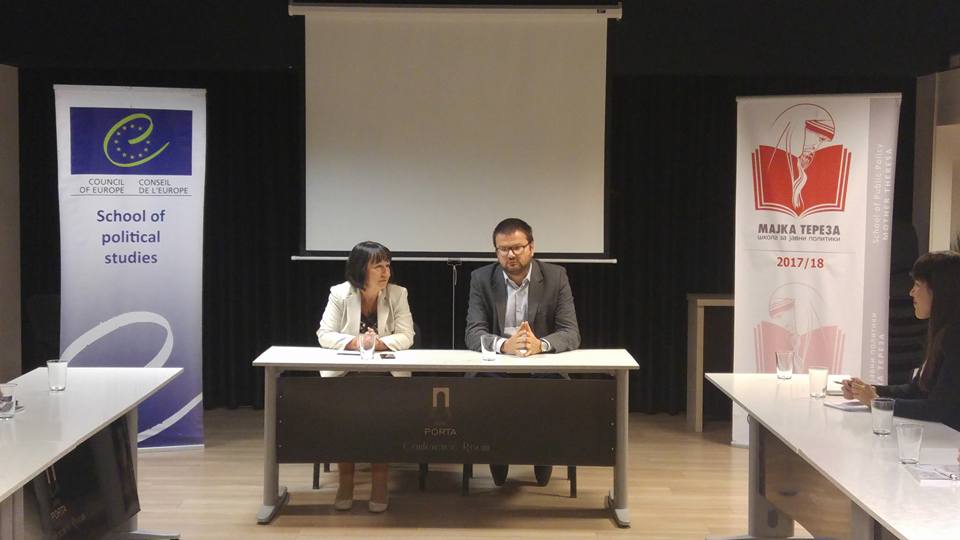 143. 	Lecture: "EU and the democratic challenges for policy making in the Balkan region"Speaker: Nicola Bertolini, Head of Cooperation, EU Delegation in Macedonia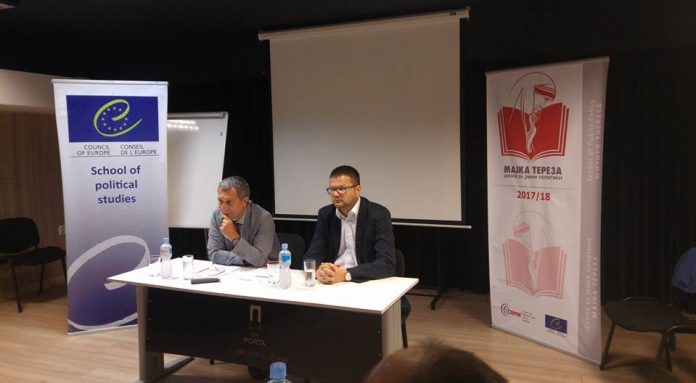 144.  Lecture: “The refugee/migrant crisis and the policy response of Macedonia”Speaker: Sinisha Aleksoski, Adviser on Security to the President of Macedonia, Mr. Gjorgje Ivanov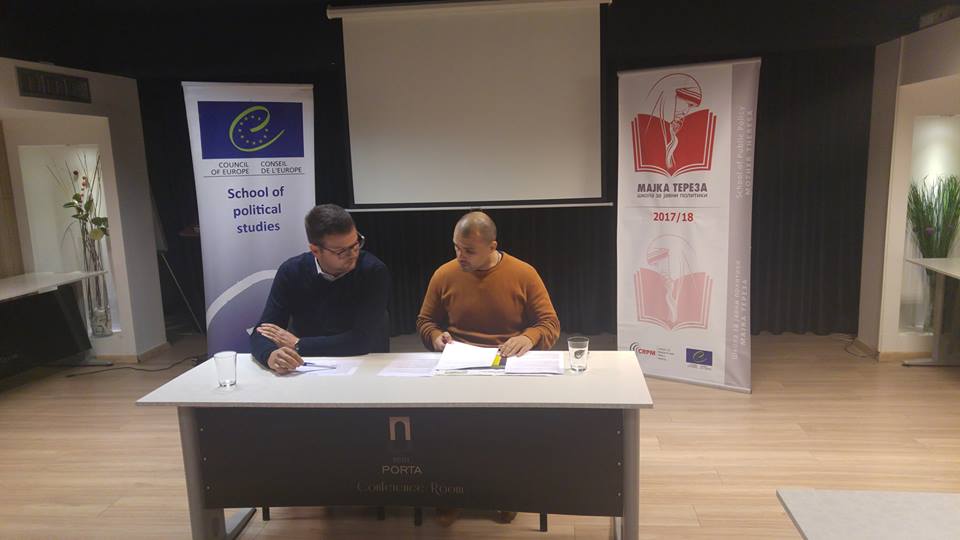 145. Lecture: “Gender-sensitive policies – is there a change after 20 years of independence”Speaker: Dijana Stojanovic Gjorgjevic, PhD, Kvinna till Kvinna Foundation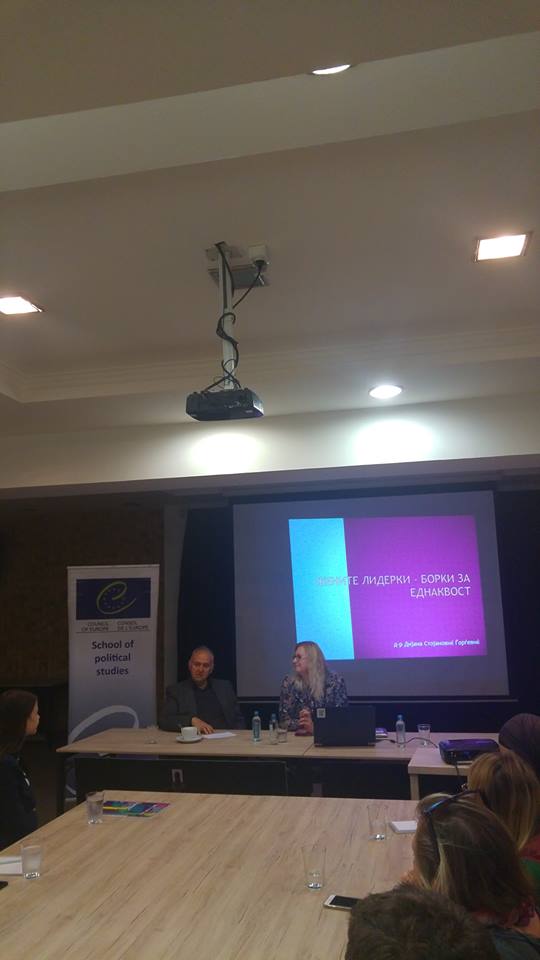 146.  Lecture: “China’s Belt & Road Initiative: A Perception from the Balkans”Speaker: Anastas Vangeli, Doctoral Researcher at the Polish Academy of Science, and PhD Fellow at the ZEIT Stiftung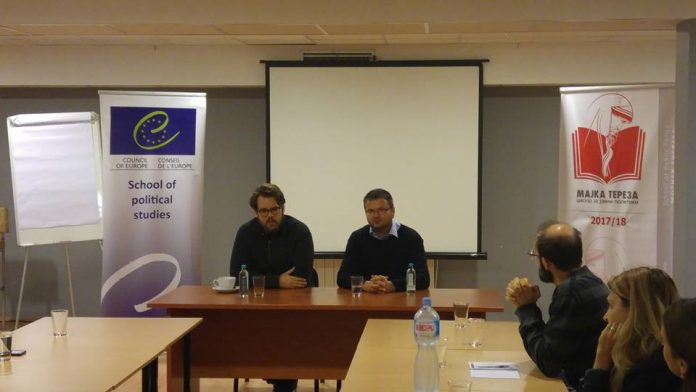 147. Lecture: “Feminism in the XXI century”Speaker: Ana Vasileva, feminist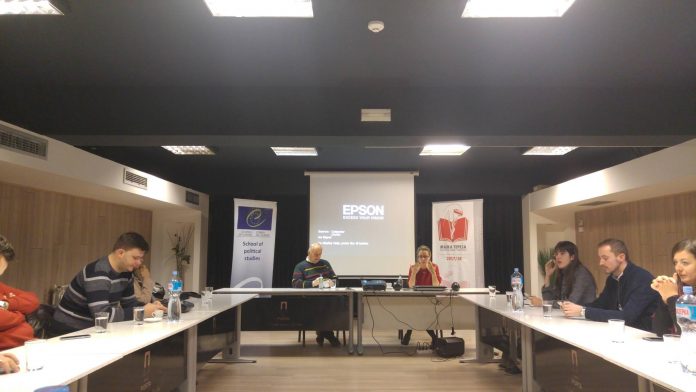 148.  Lecture: “Good governance and informality”Speaker:  Nenad Markovikj, PhD, Professor of political science at UKIM, Skopje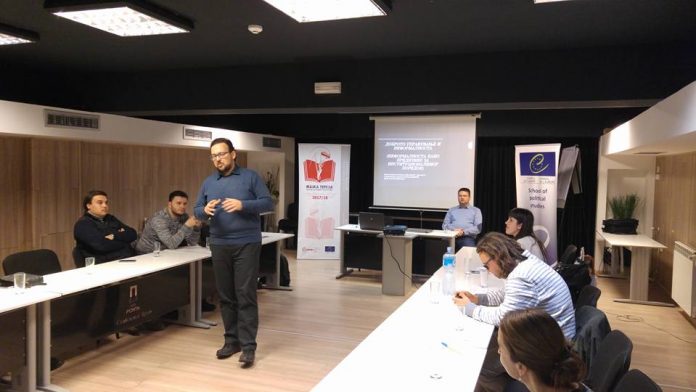 149. Lecture: “Plagiarism in Higher Education”Speakers: Kire Babanoski, Daniel Gjokeski, Katerina Klimoska, Biljana Dukoska, School Alumni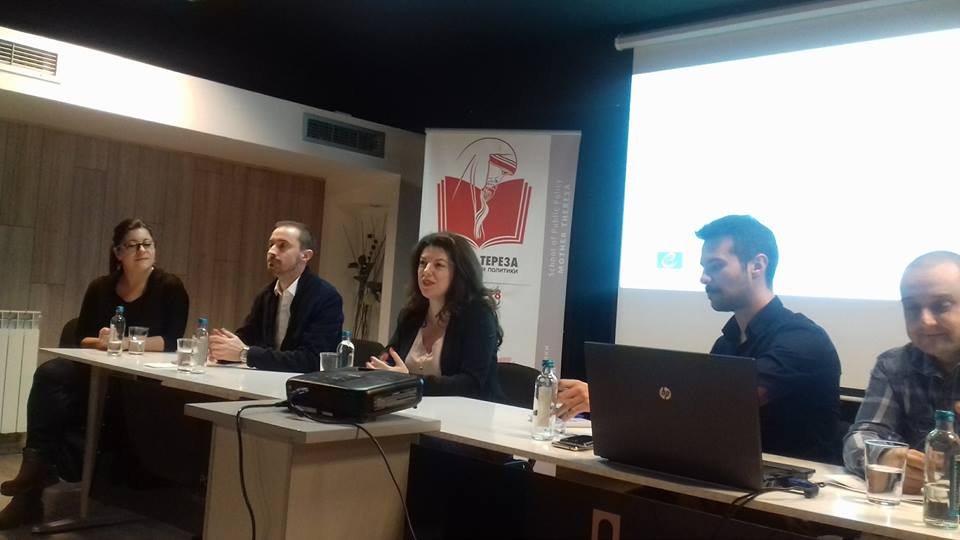 150. Lecture: “The Berlin Process and reconciliation: the need of establishing REKOM”Speaker: Natasha Kandic, human rights activist, regional coordinator of REKOM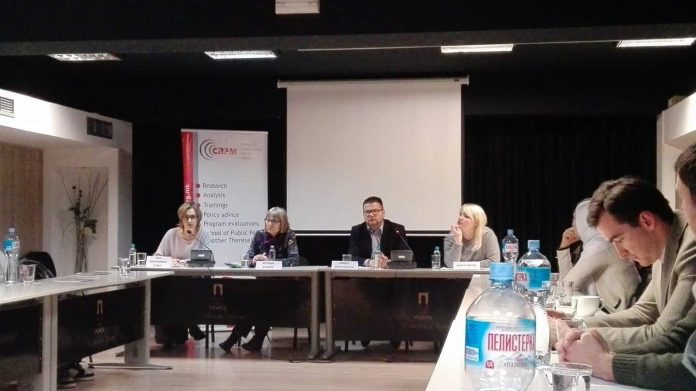 151. Lecture: “Management of human resources in political parties Speaker: Tanja Tomic, MP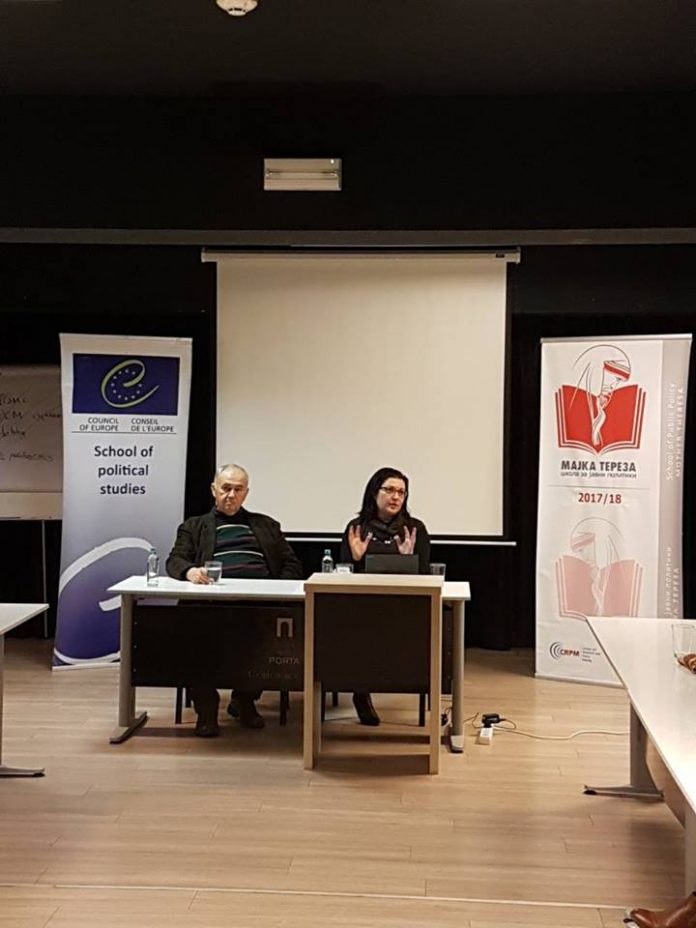 152.  Lecture: Micro-targeting: invasion of private data, instrument for influence of the electorate, instrument of influence on democracy and/or propaganda tool?Speaker: Ljubica Pendaroska, expert on intellectual property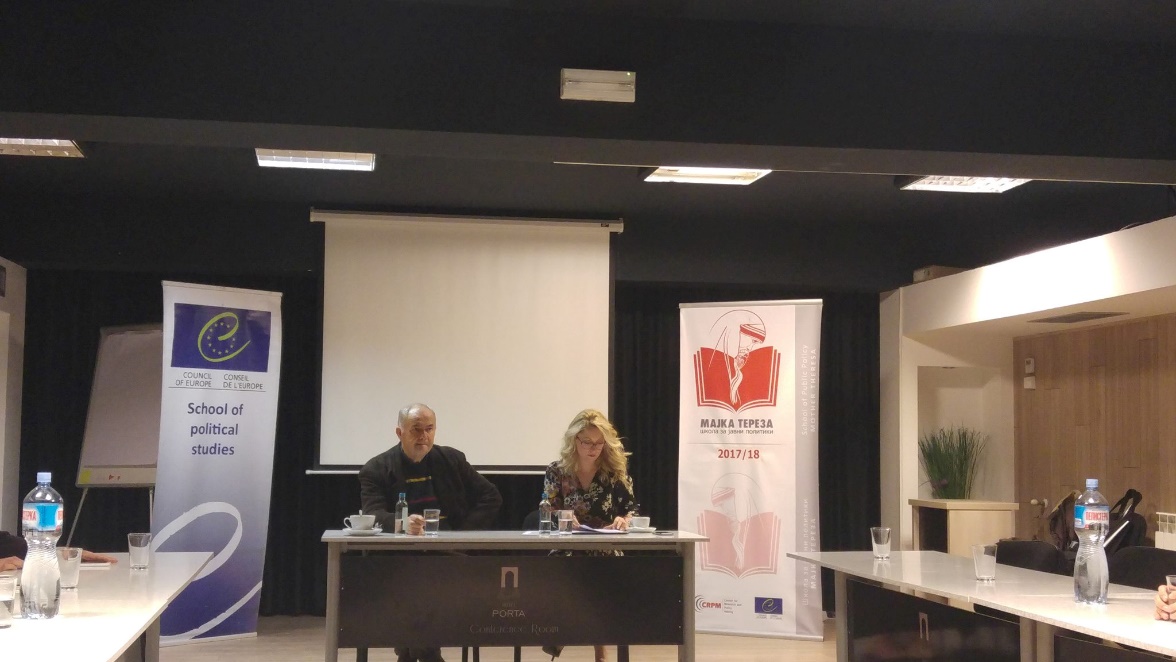 153. Lecture: European Court of Human Rights: Topical Cases and Importance for Public PolicySpeaker: Mirjana Lazarevska Trajkovska, Former Judge at European Court of Human Rights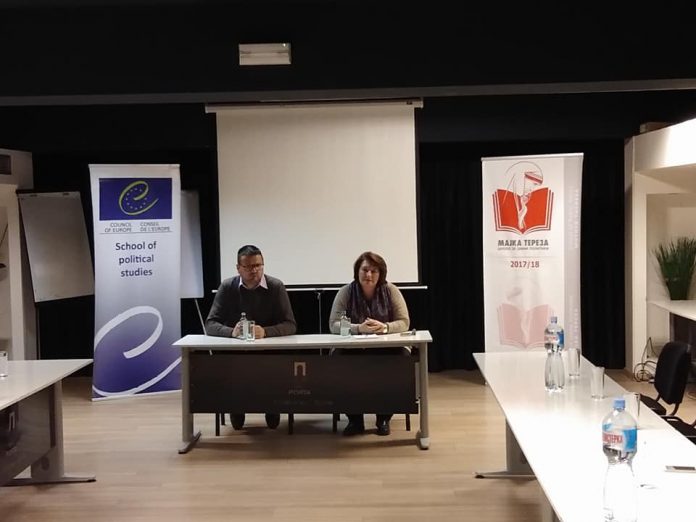 154. Lecture: Geopolitics of the Eastern Mediterranean and MacedoniaSpeaker: Jovan Donev, professor and former ambassador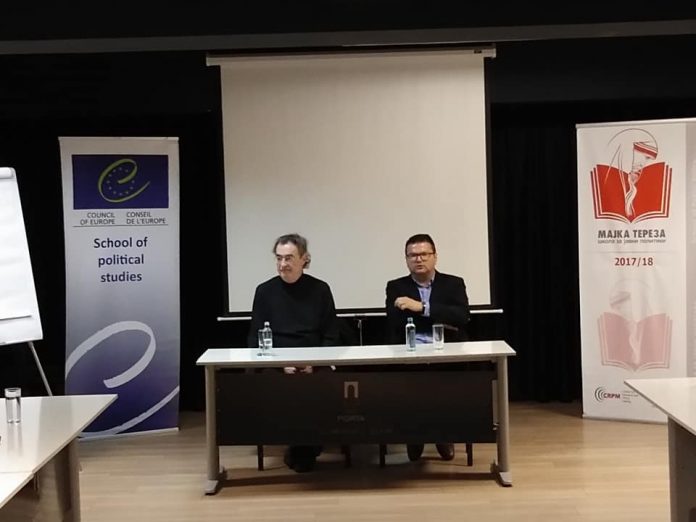 155. Lecture: "Development of Personal Leadership Skills"Speaker: Jean Stanoevski, Balkan Net, Leadership Academy of Southeast Europe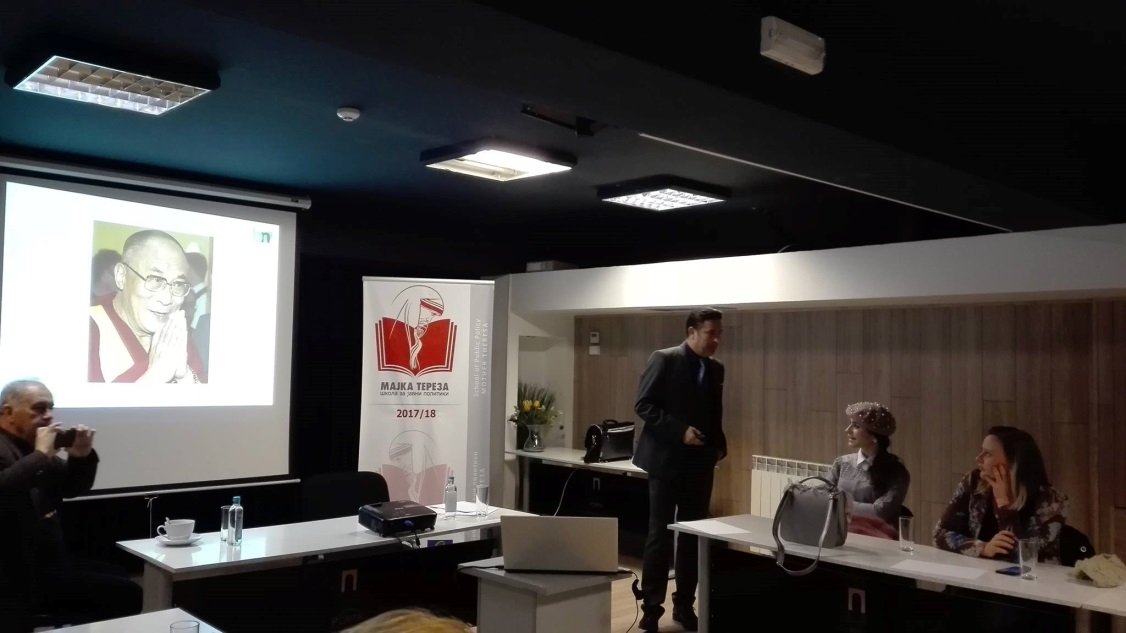 156. Lecture: Strategy for Reform of the Juridical and Political System of MacedoniaSpeaker: Miodrag Labovic, Prof., Faculty of Security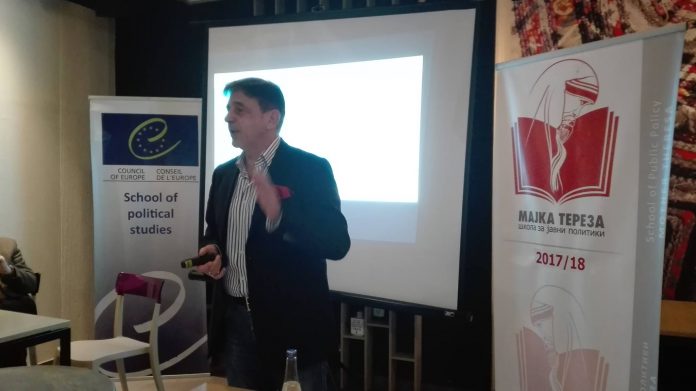 157. Lecture: Public Sector Employment engagement as a basis for more effective policy making Speaker: Neda Maleska Sachmaroska, Executive Director of Center for Management of Change/Центар за управување со промени (ЦУП)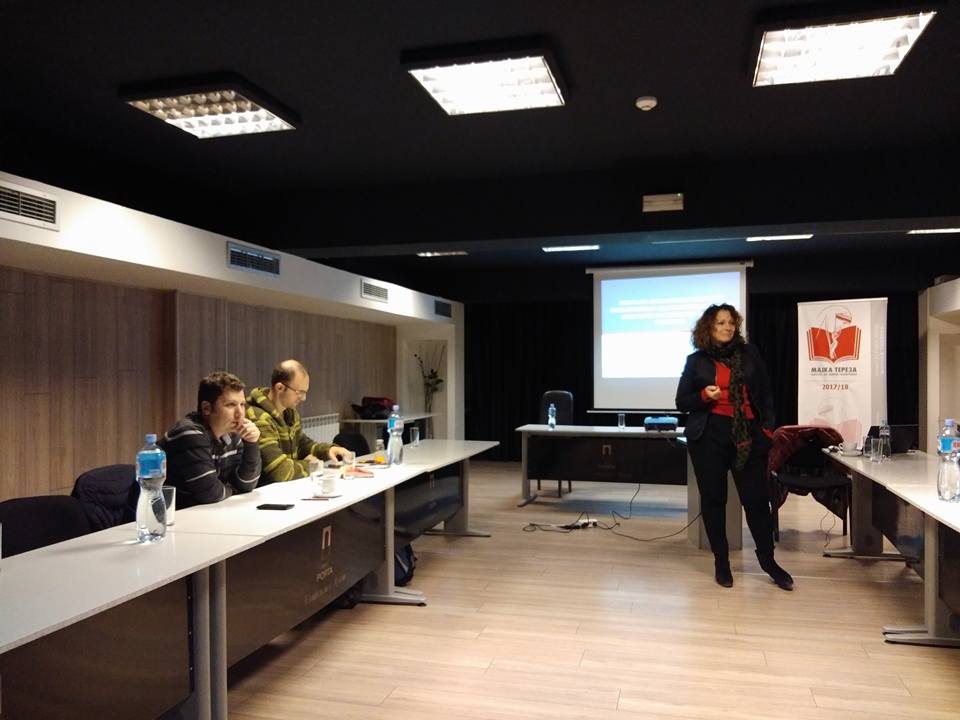 158. Lecture: Macedonia: current challenges and opportunities.Speaker: Meto Koloski, President of United Macedonian Diaspora. 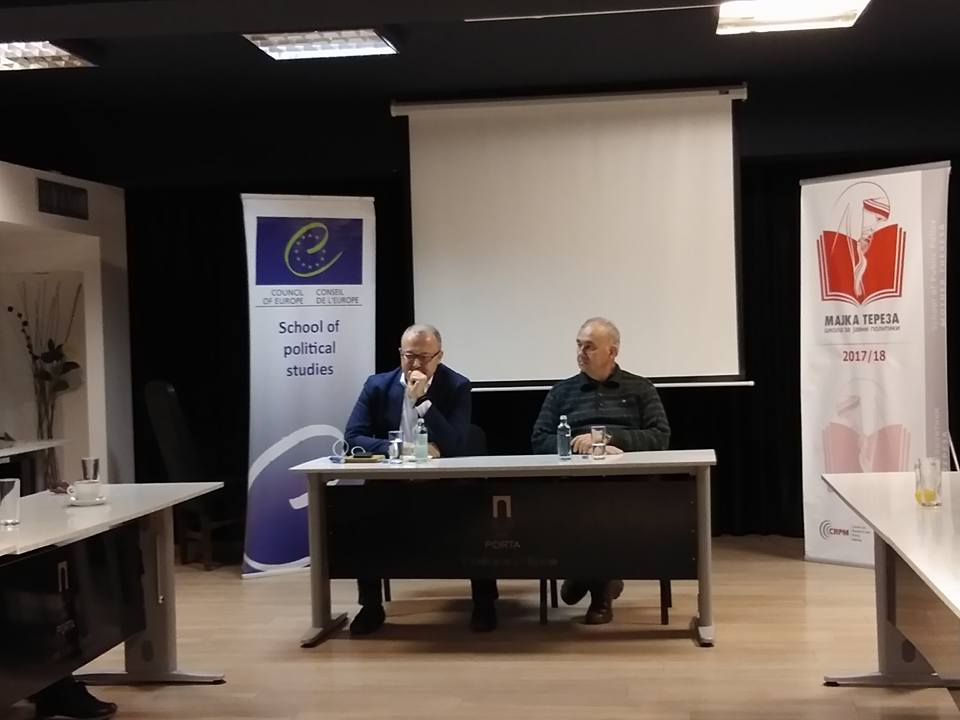 159. Lecture: Tax policies in the Republic of MacedoniaSpeaker: Prof. Predrag Trpeski, Faculty of Economics, UKIM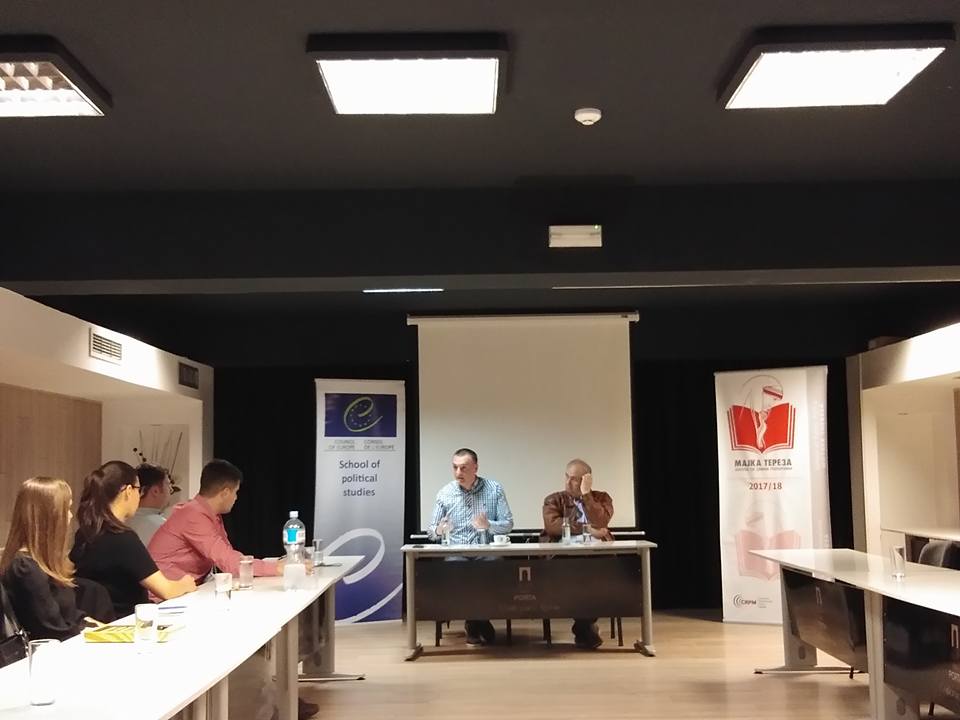 160. Lecture: Fake news and Public PolicySpeaker: Sead Dzhigal, Center for New Media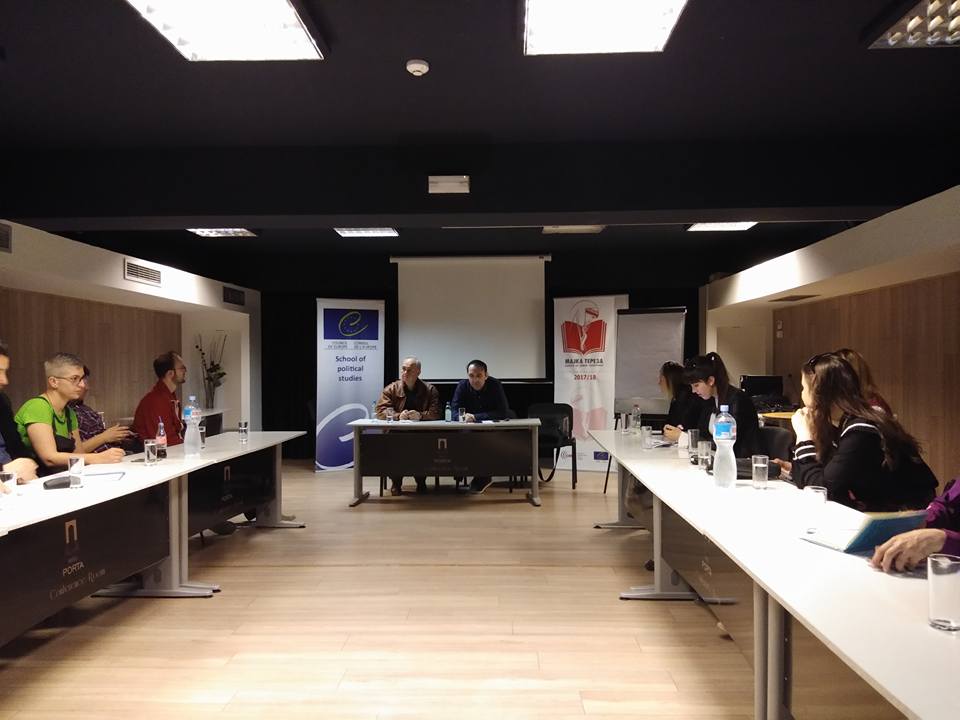 161.  Lecture: „Challenges on the Road to Increased Energy Efficiency and Health Environment.Speaker: Zlatko Simonovski, CRPM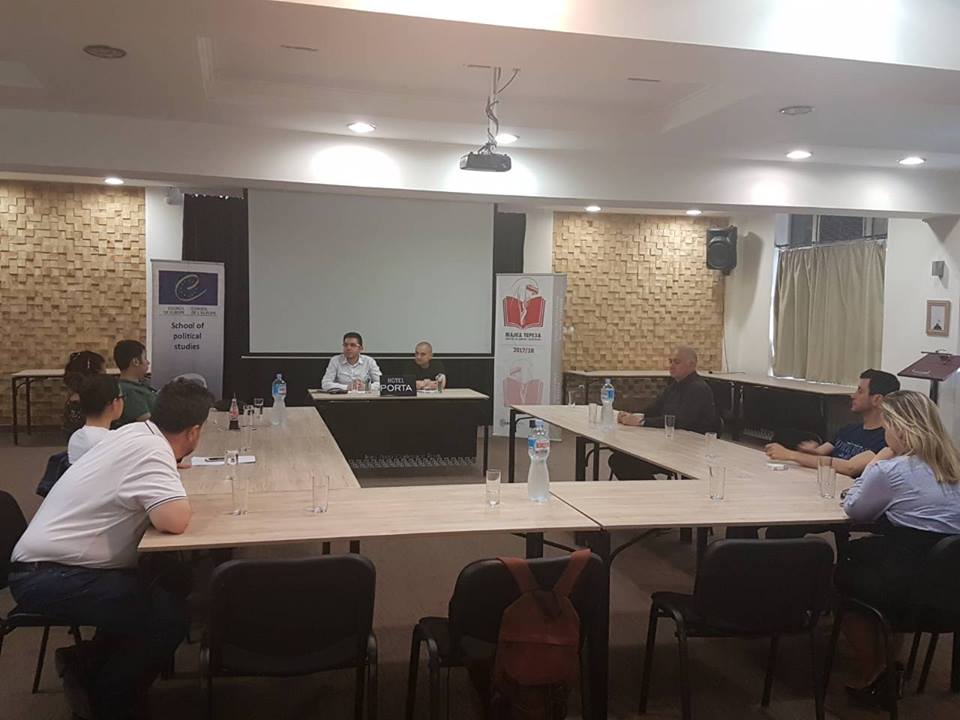 